附件3：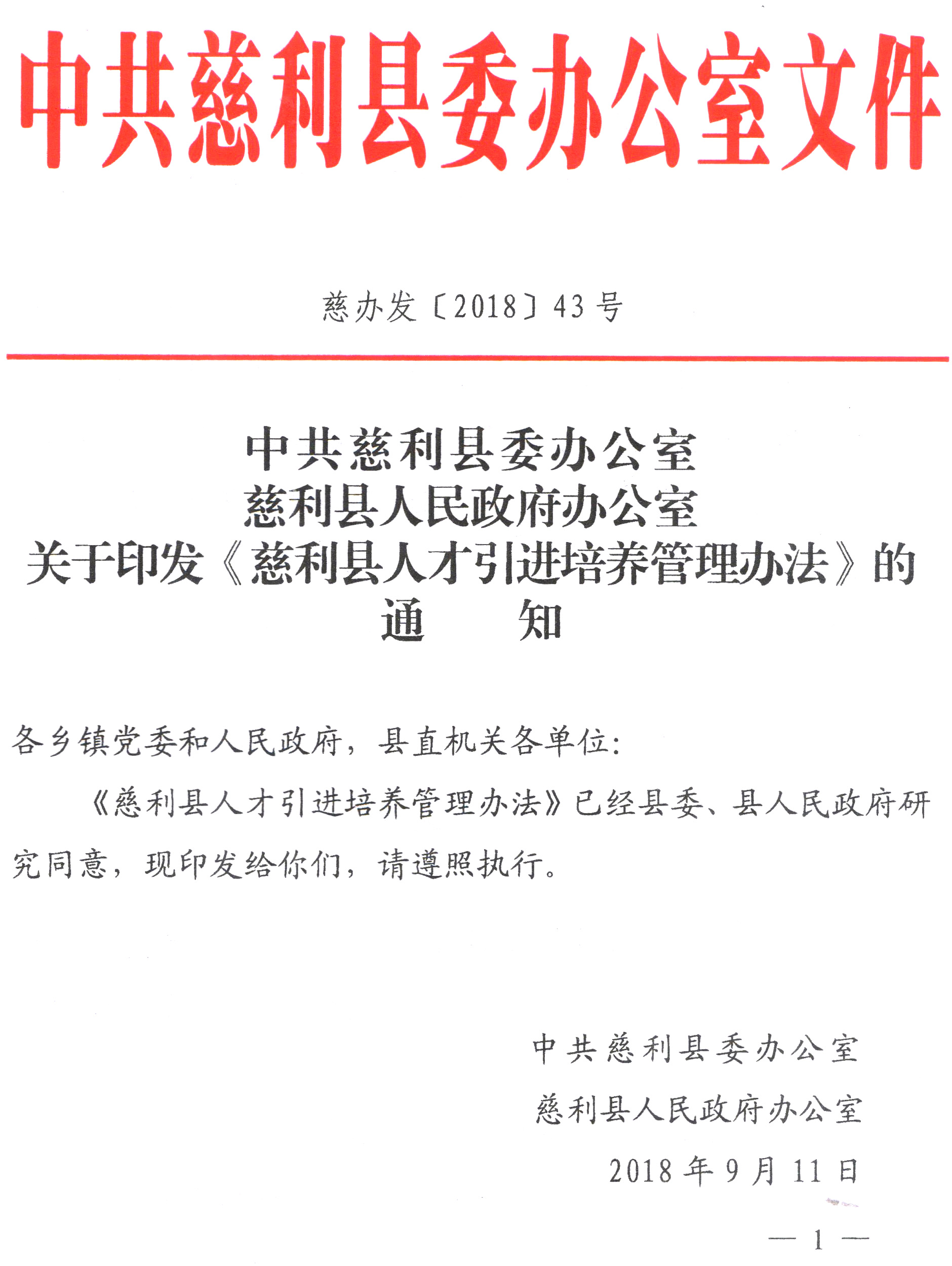 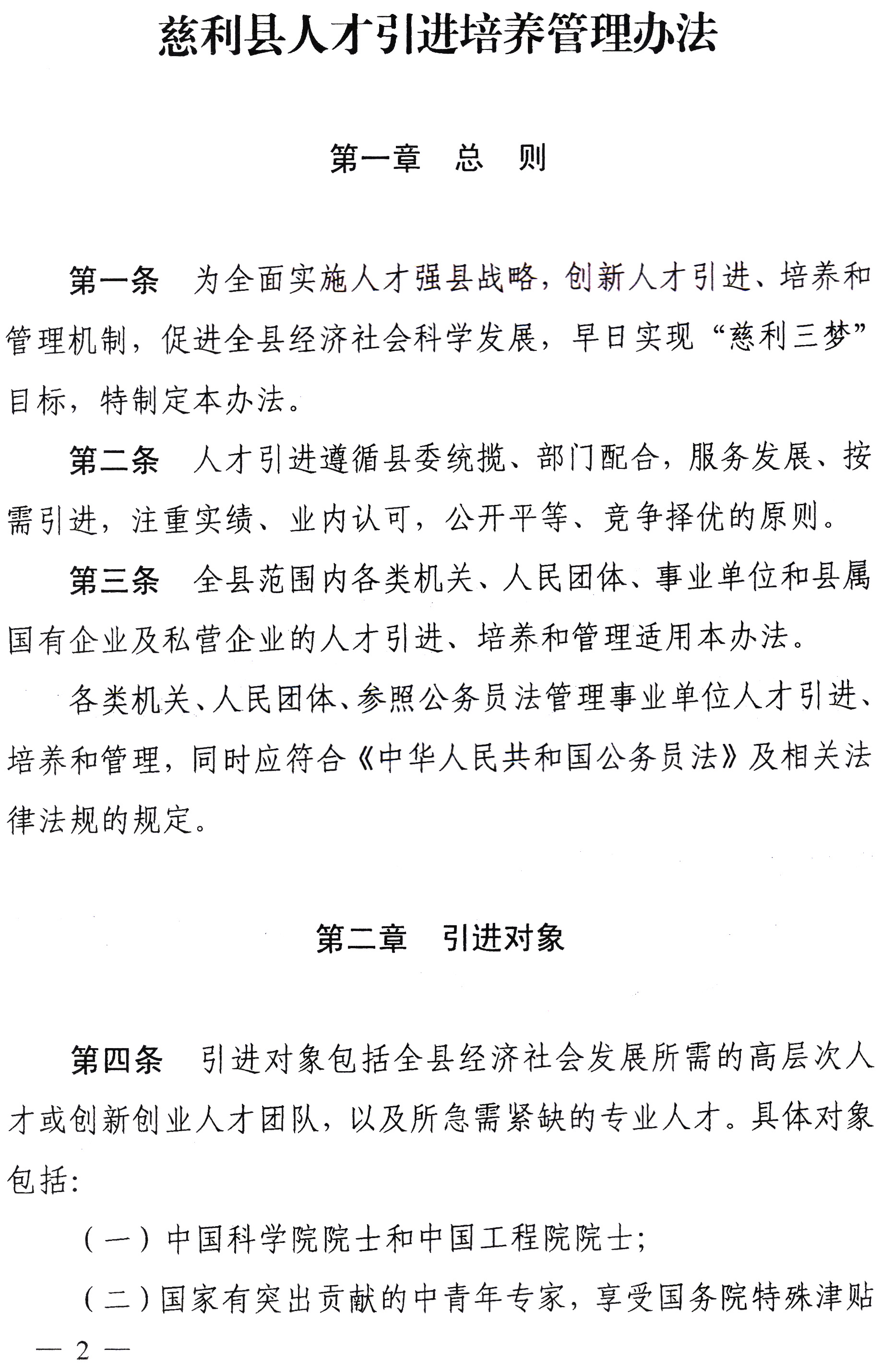 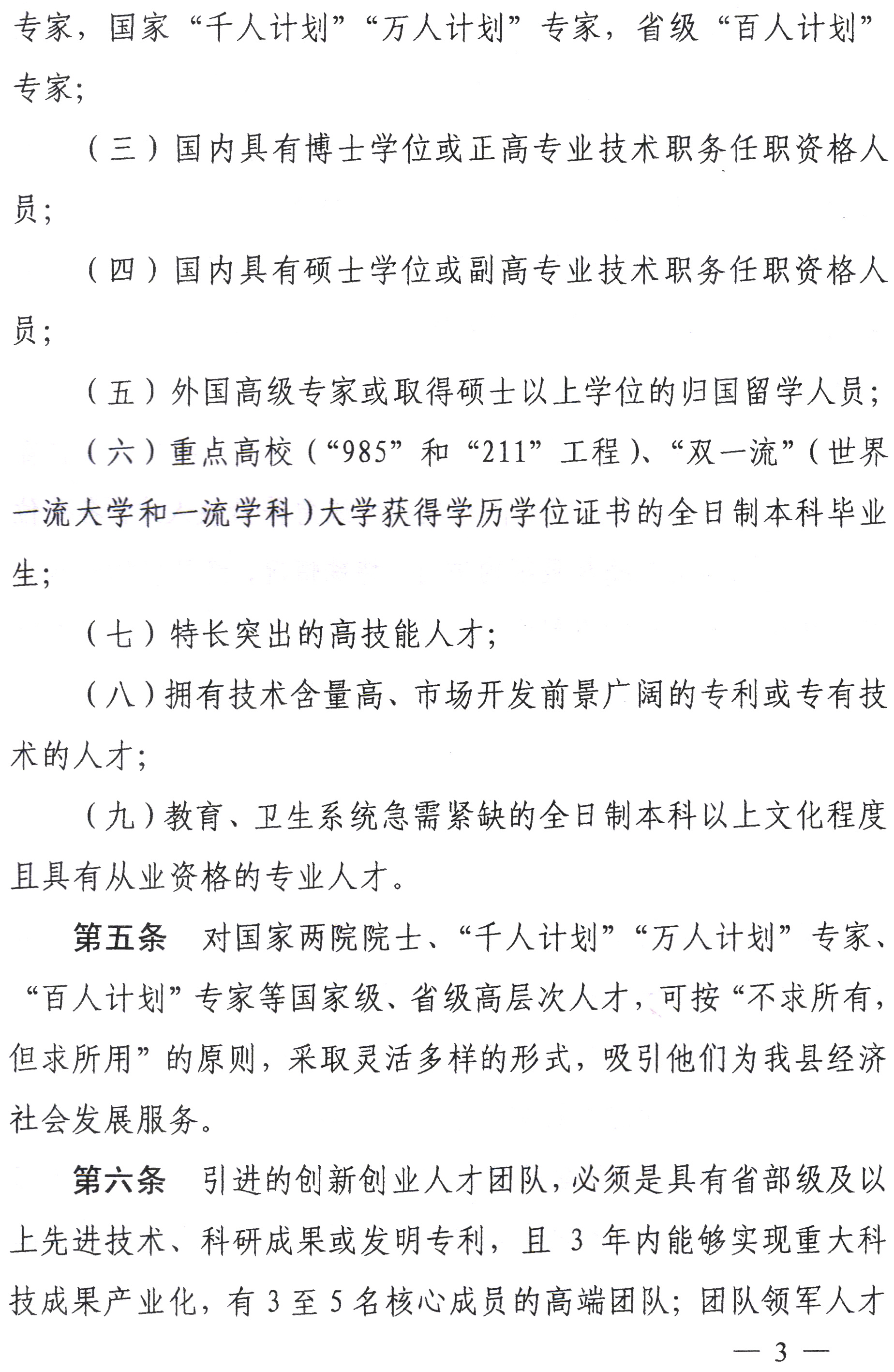 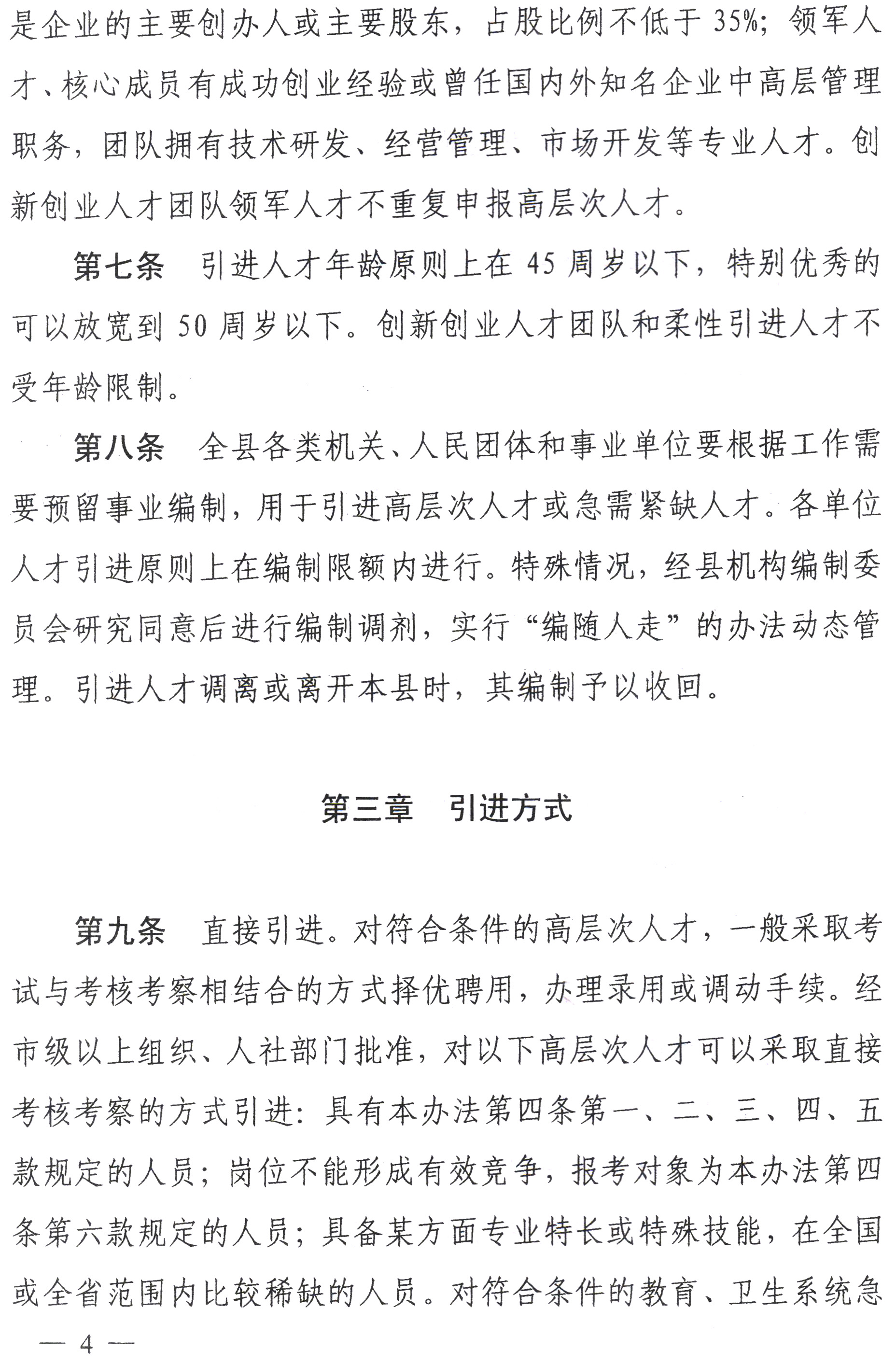 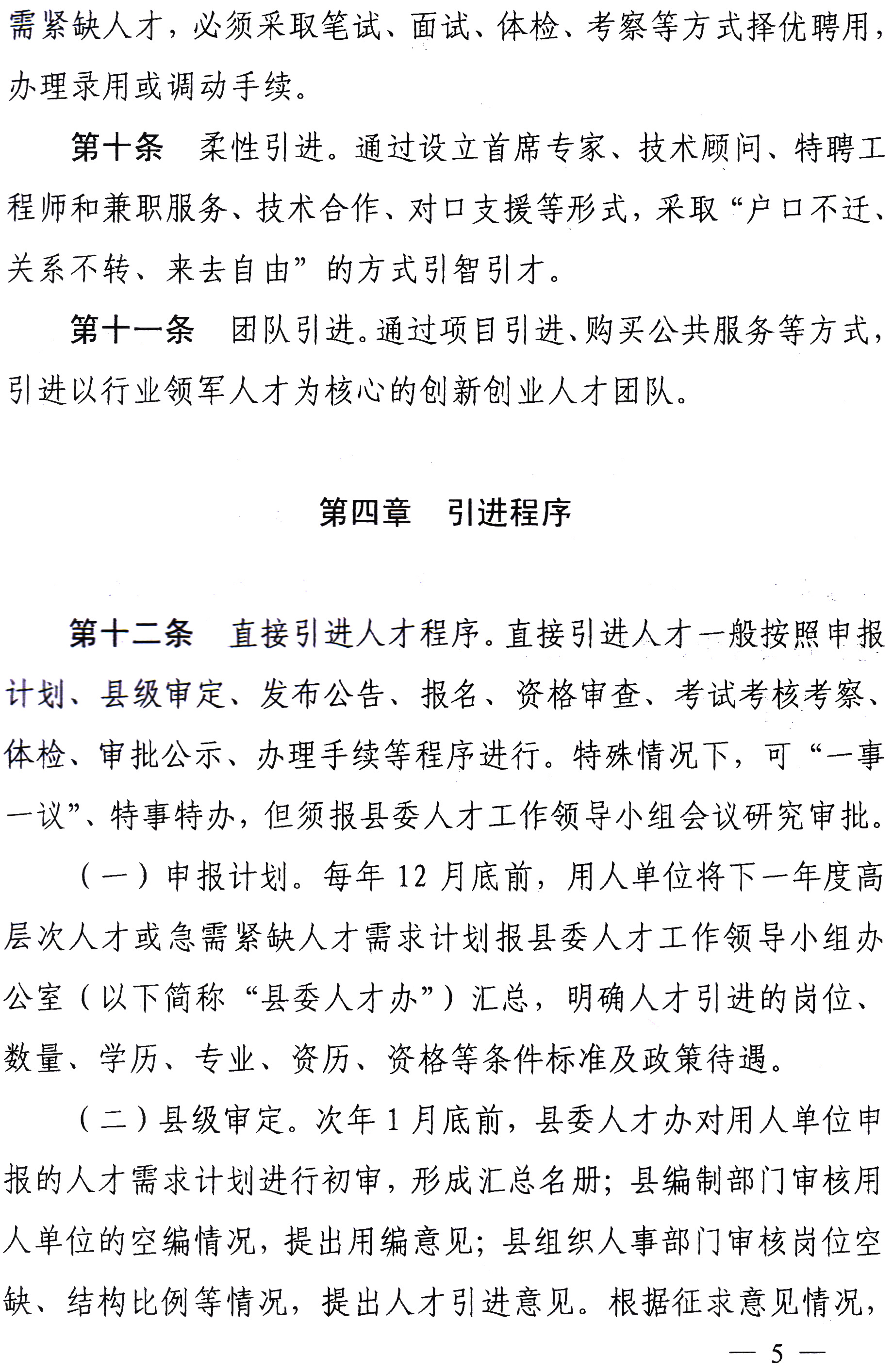 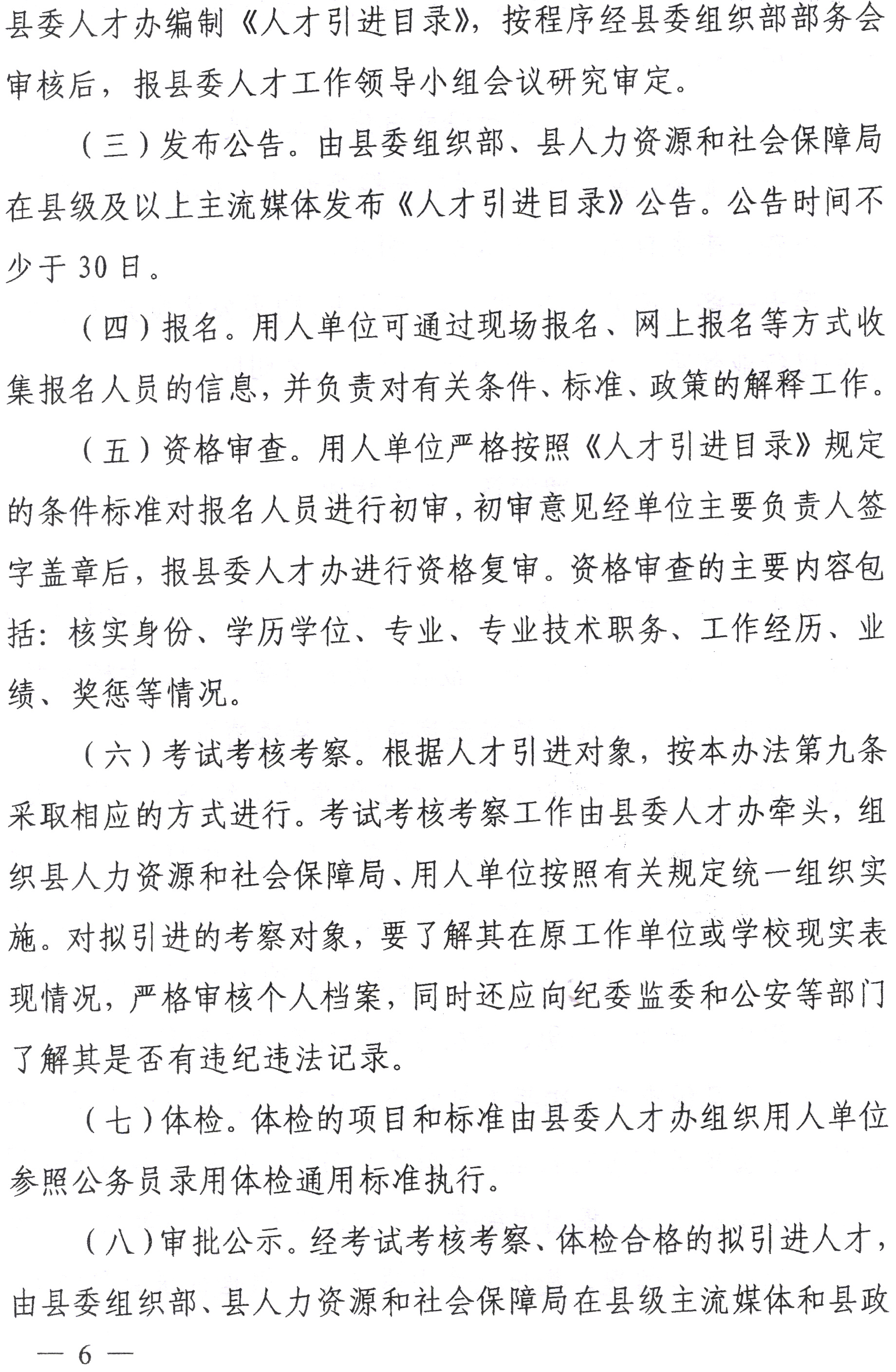 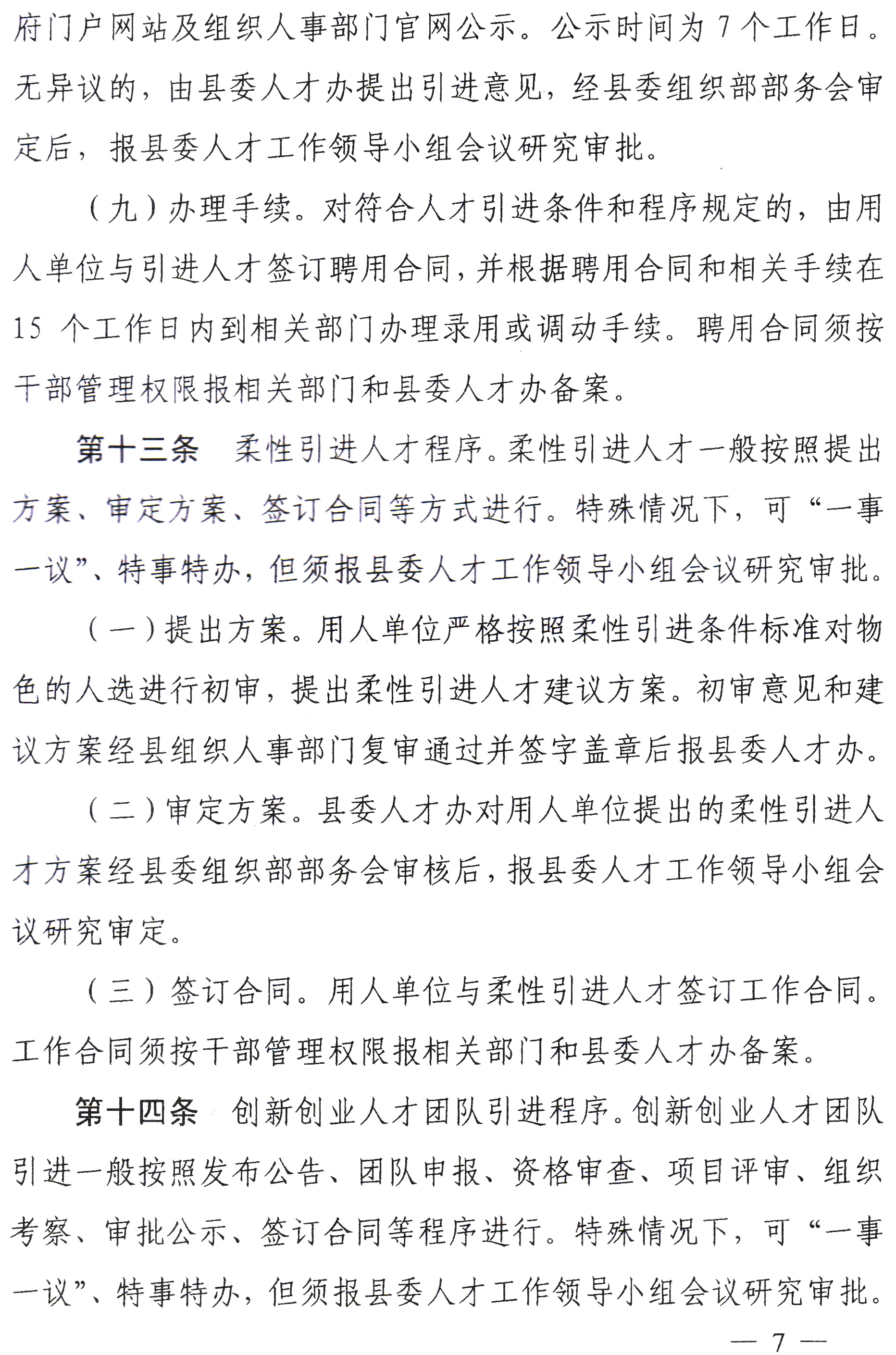 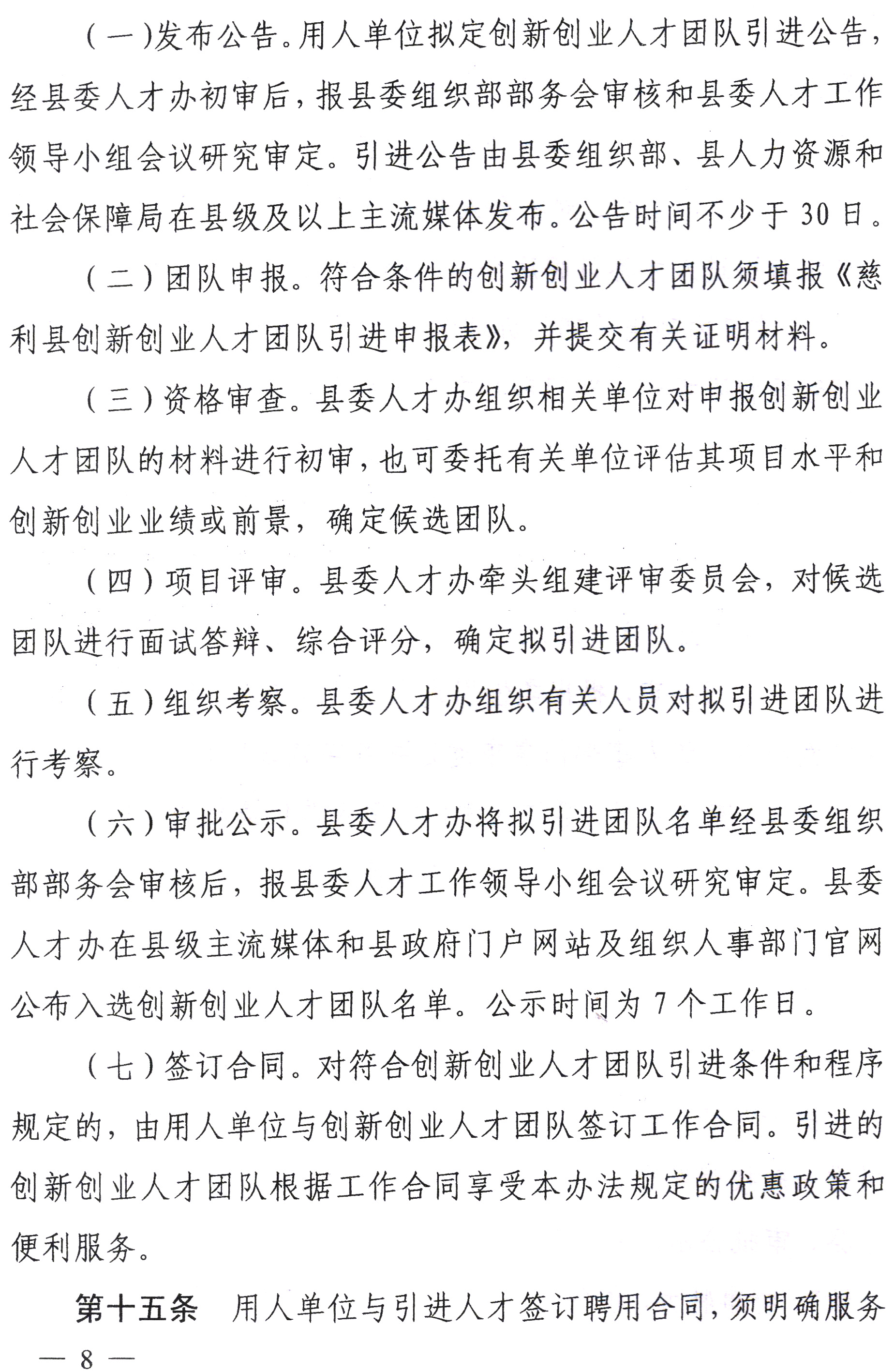 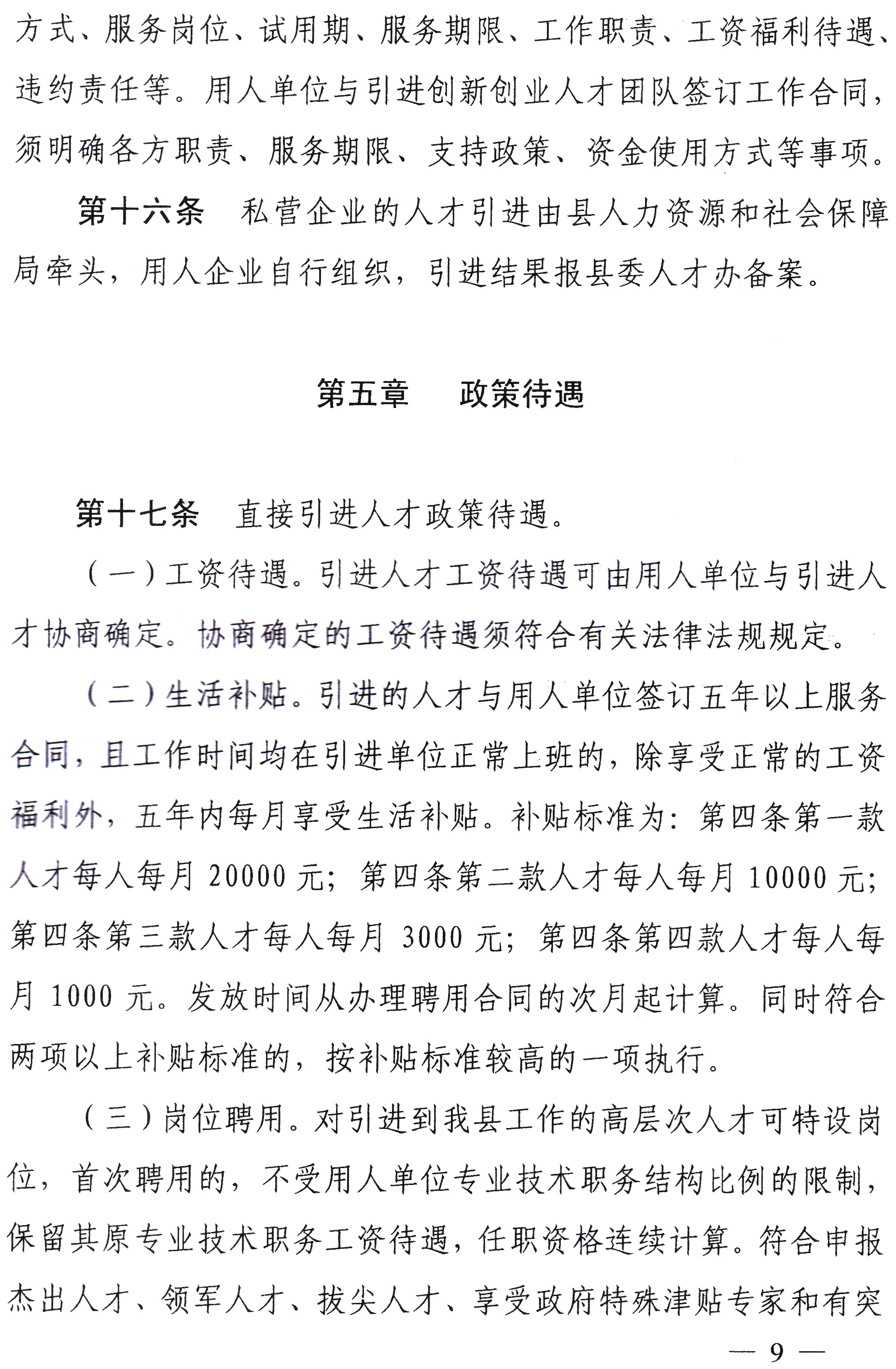 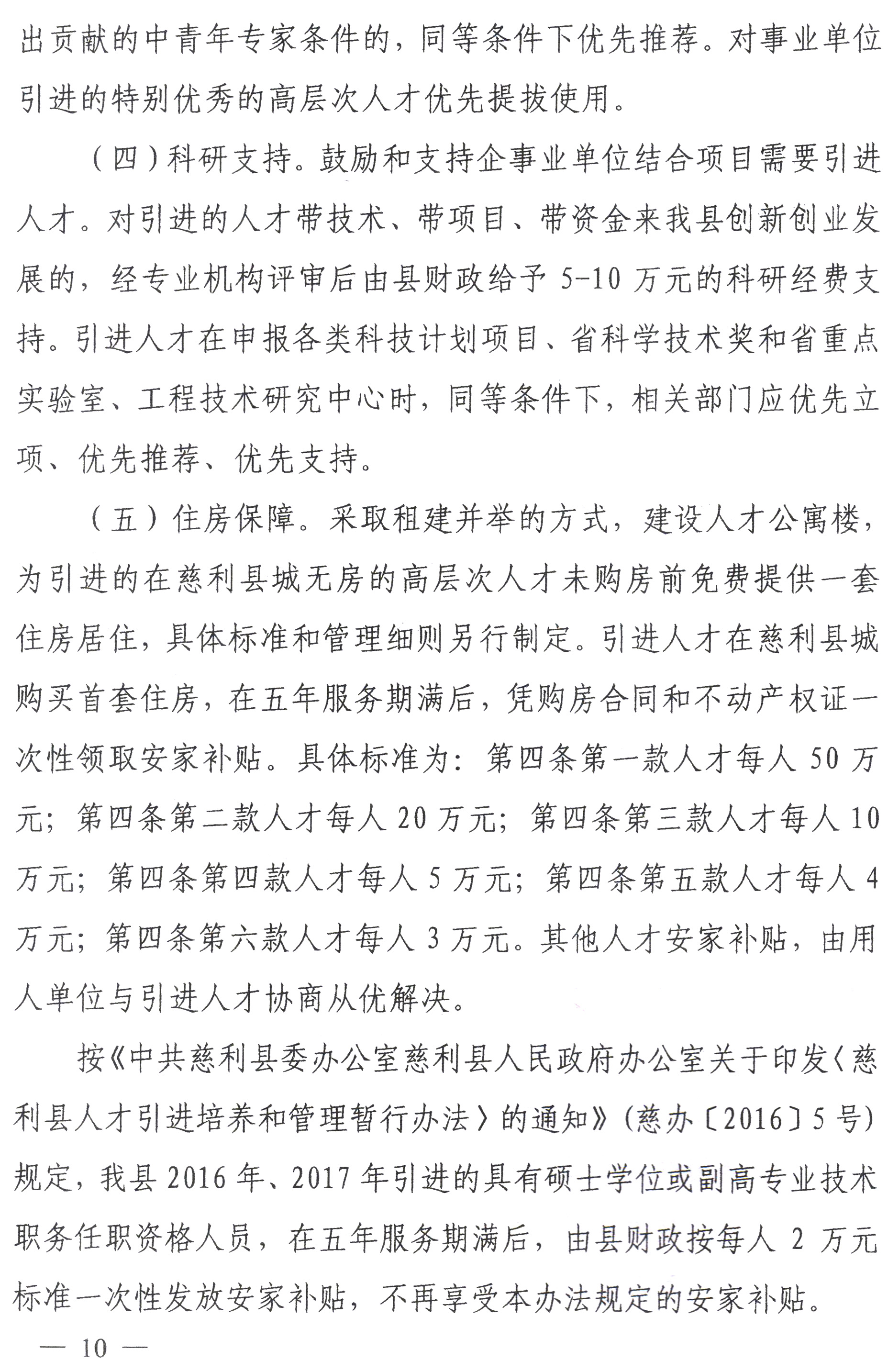 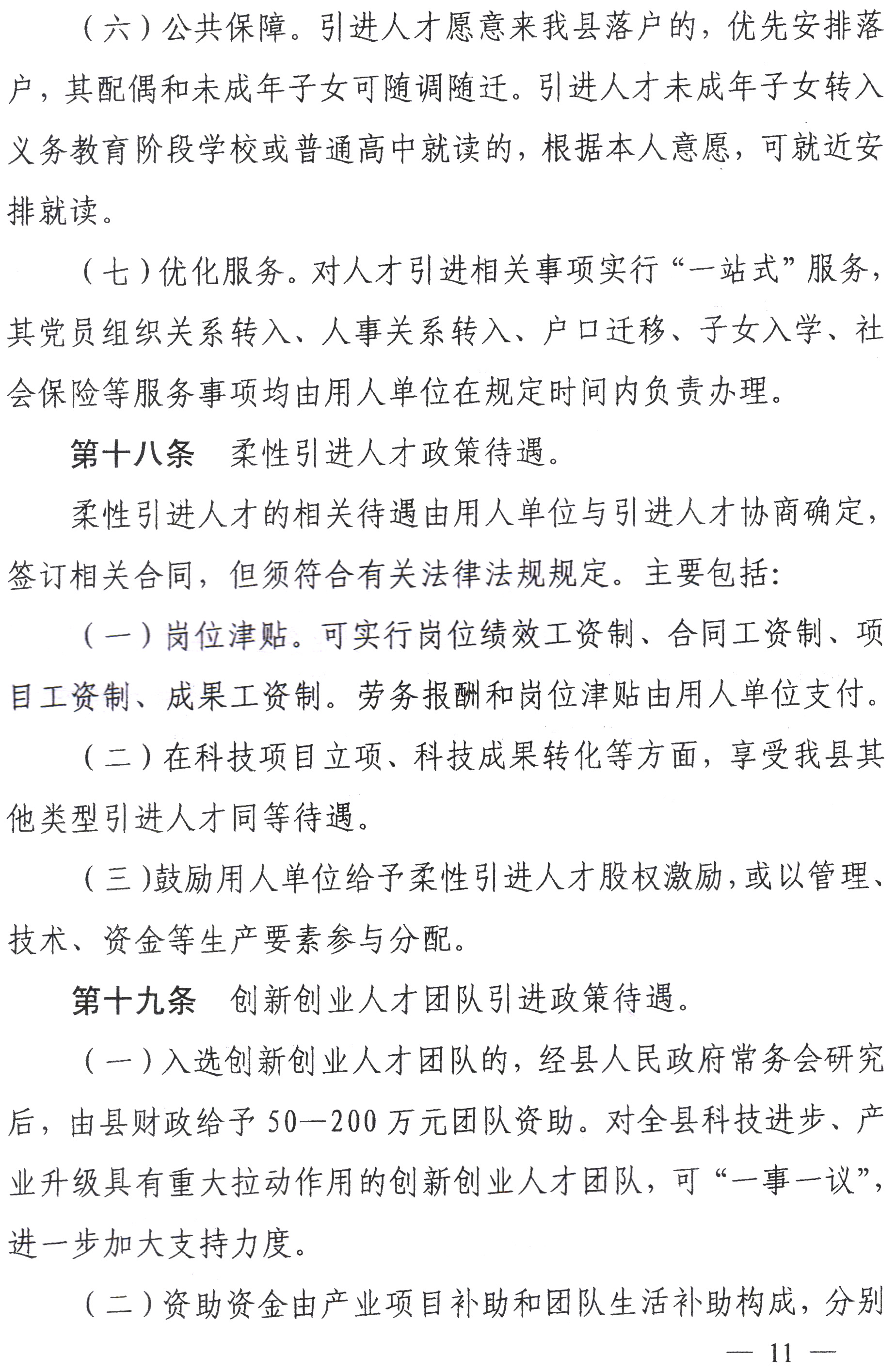 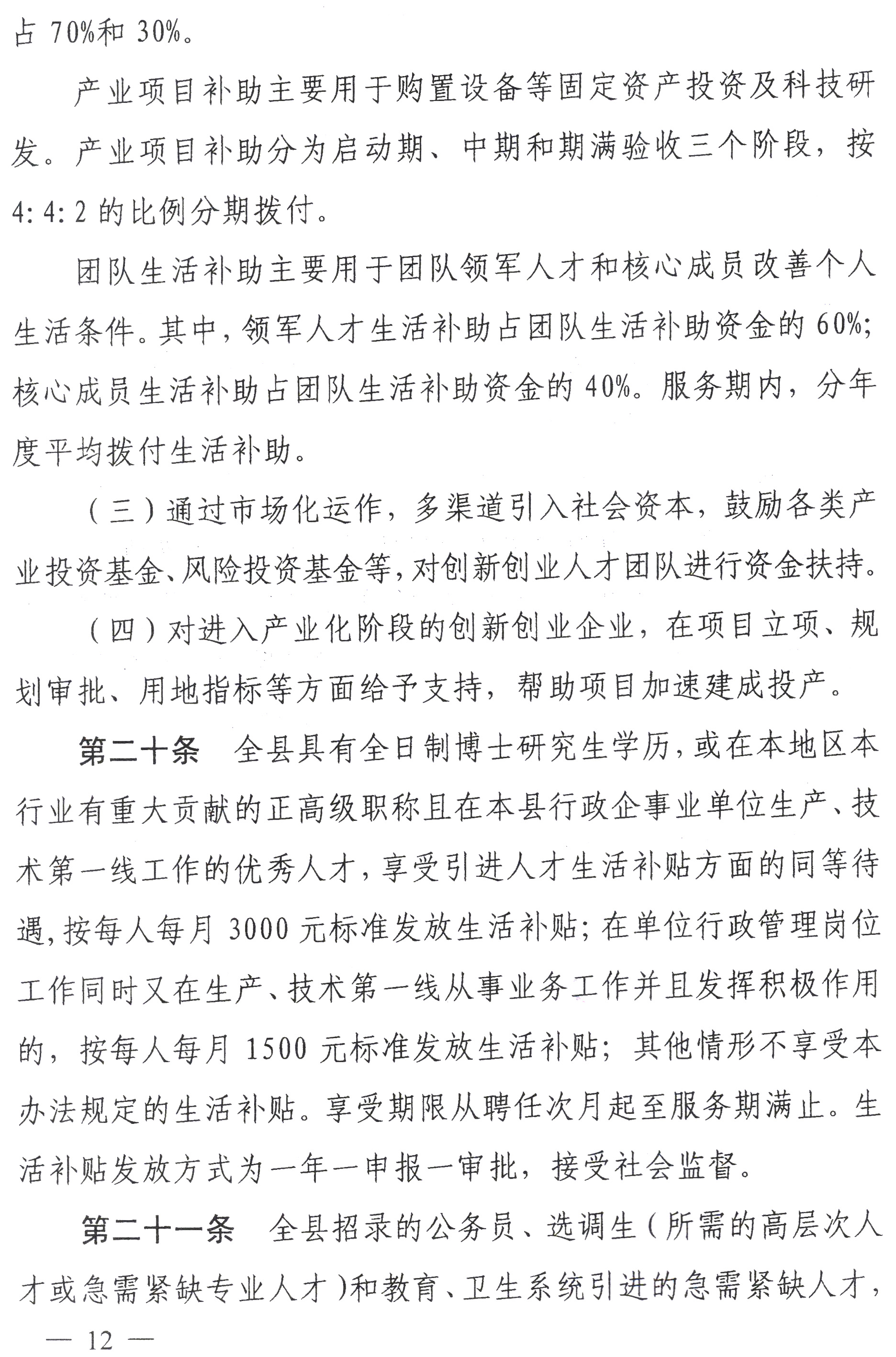 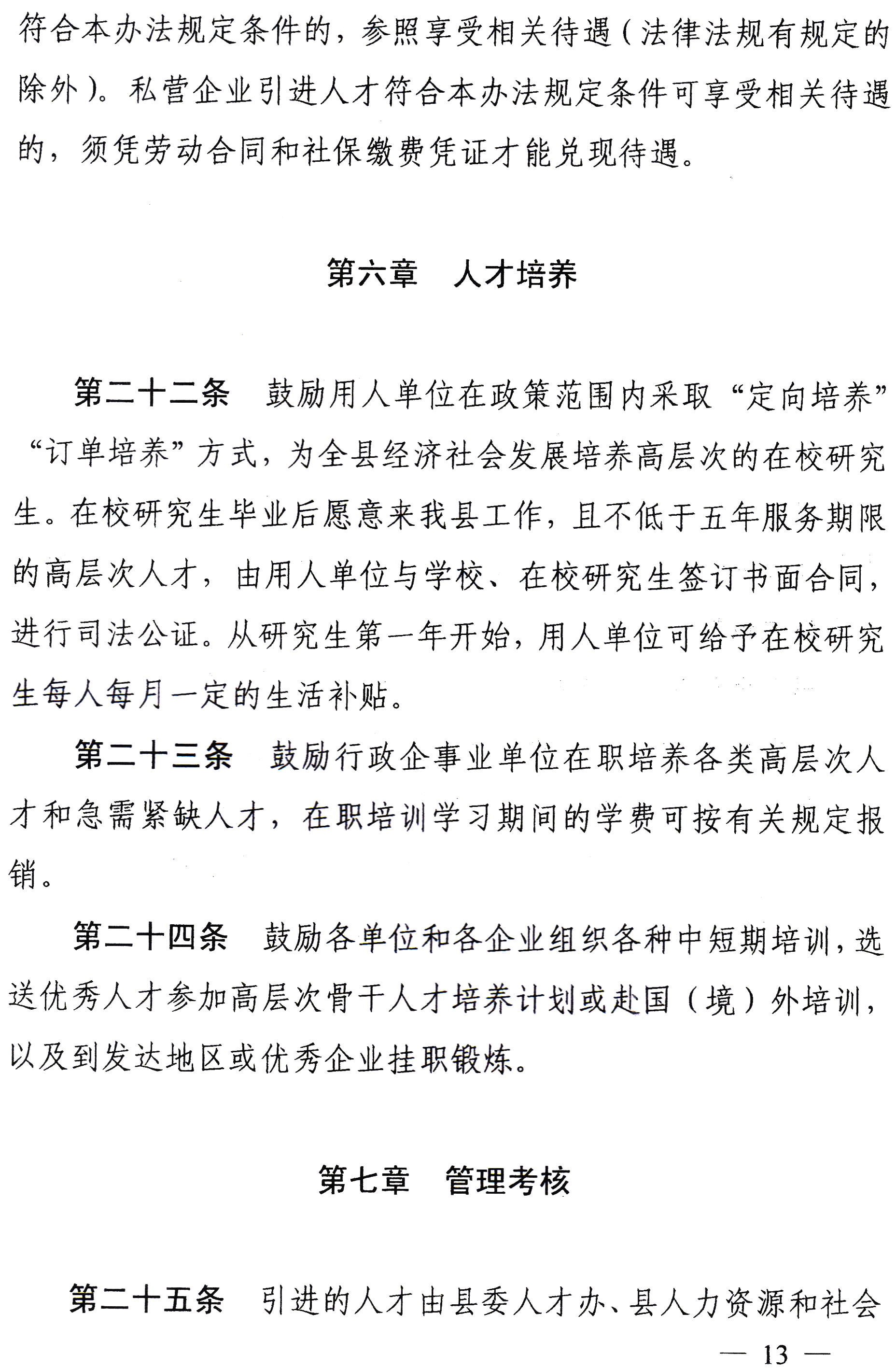 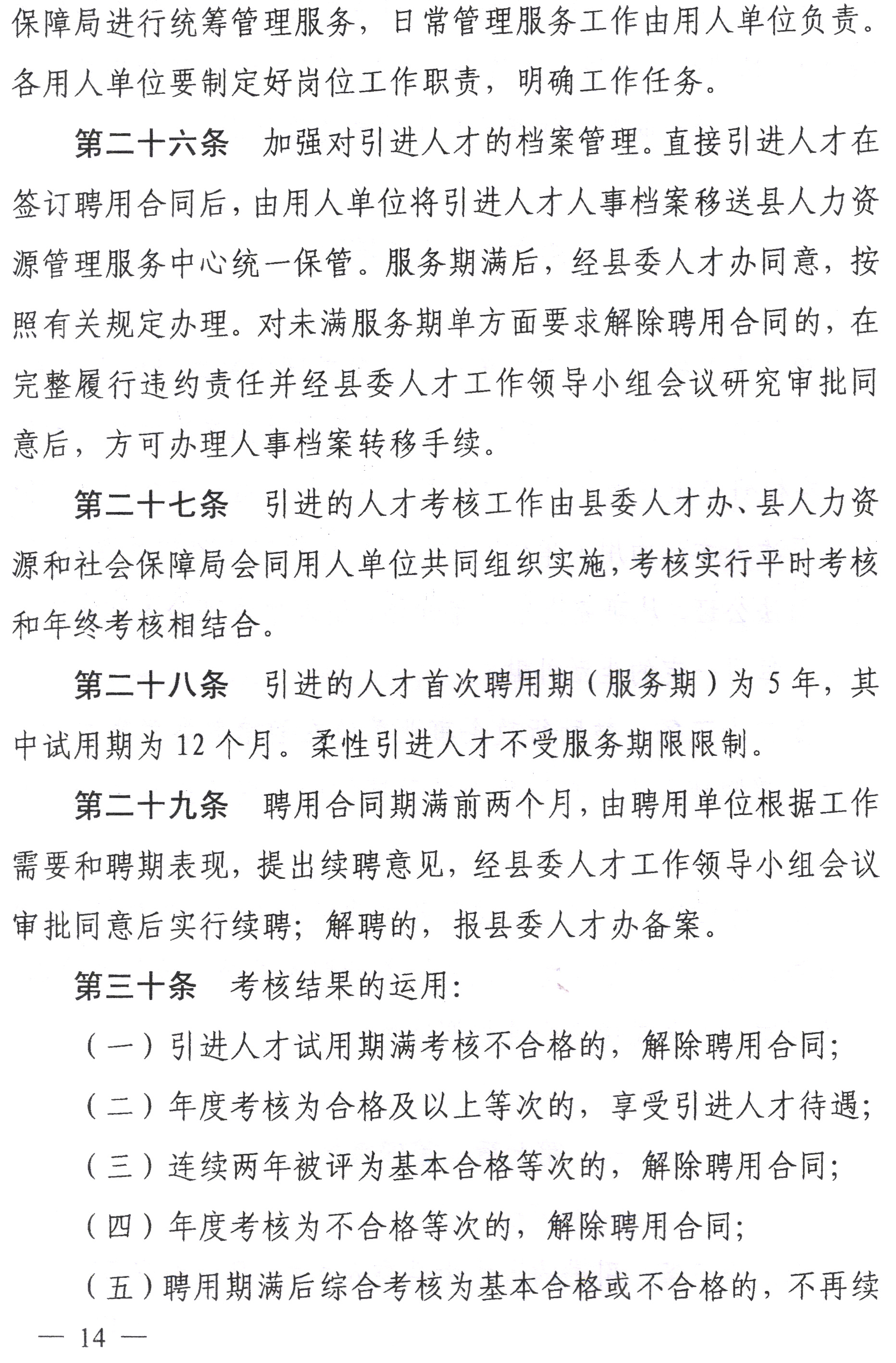 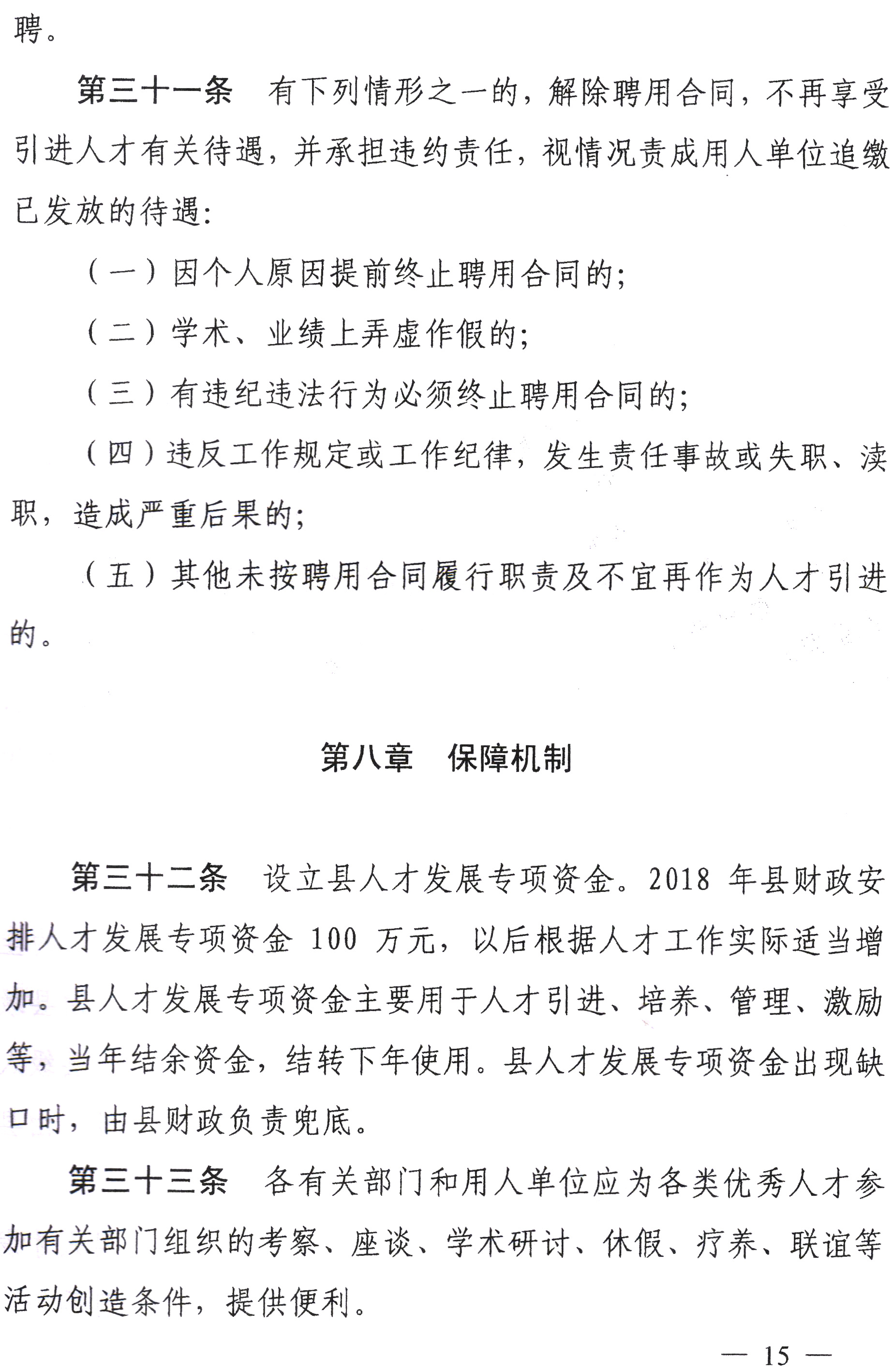 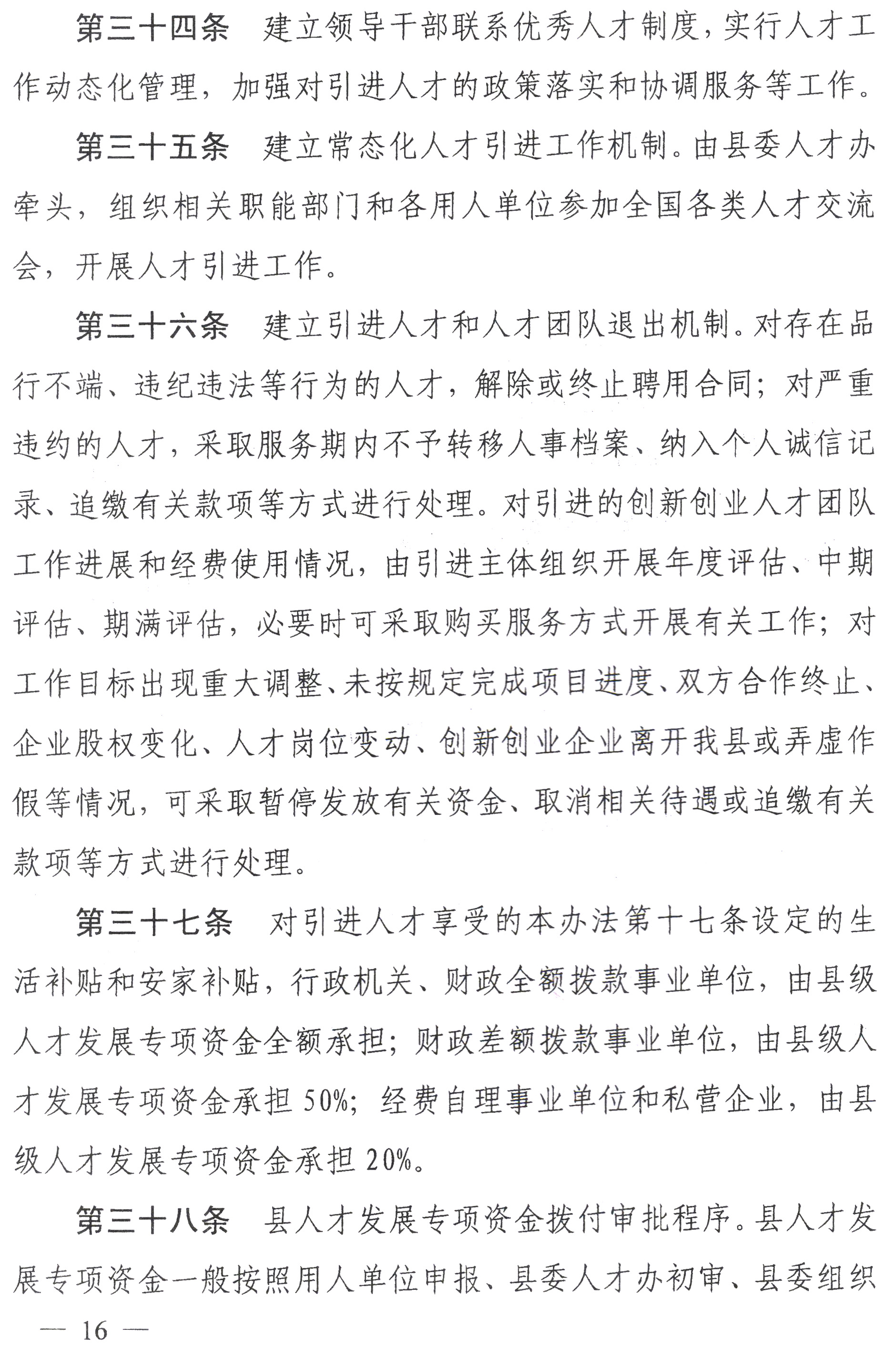 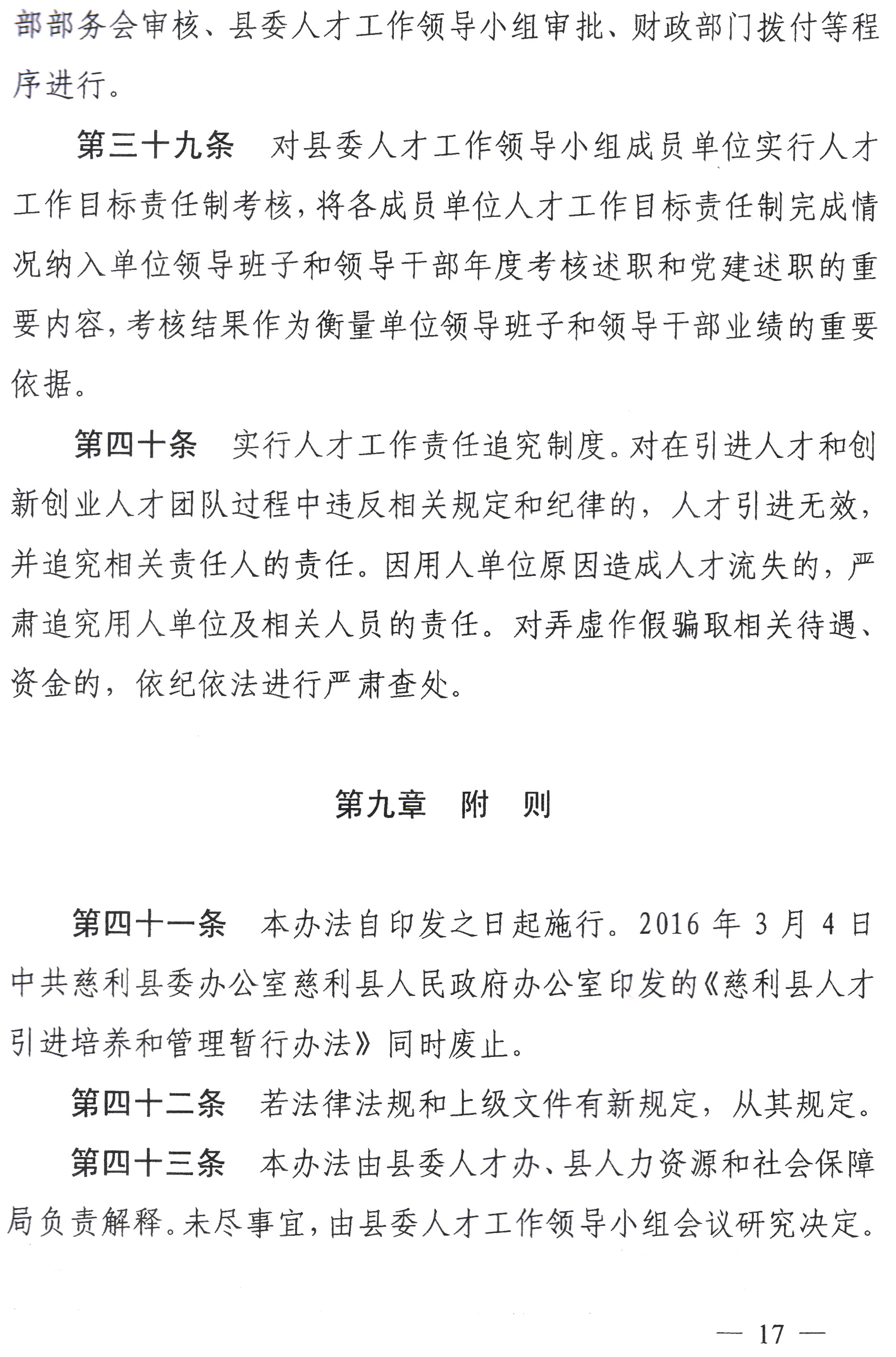 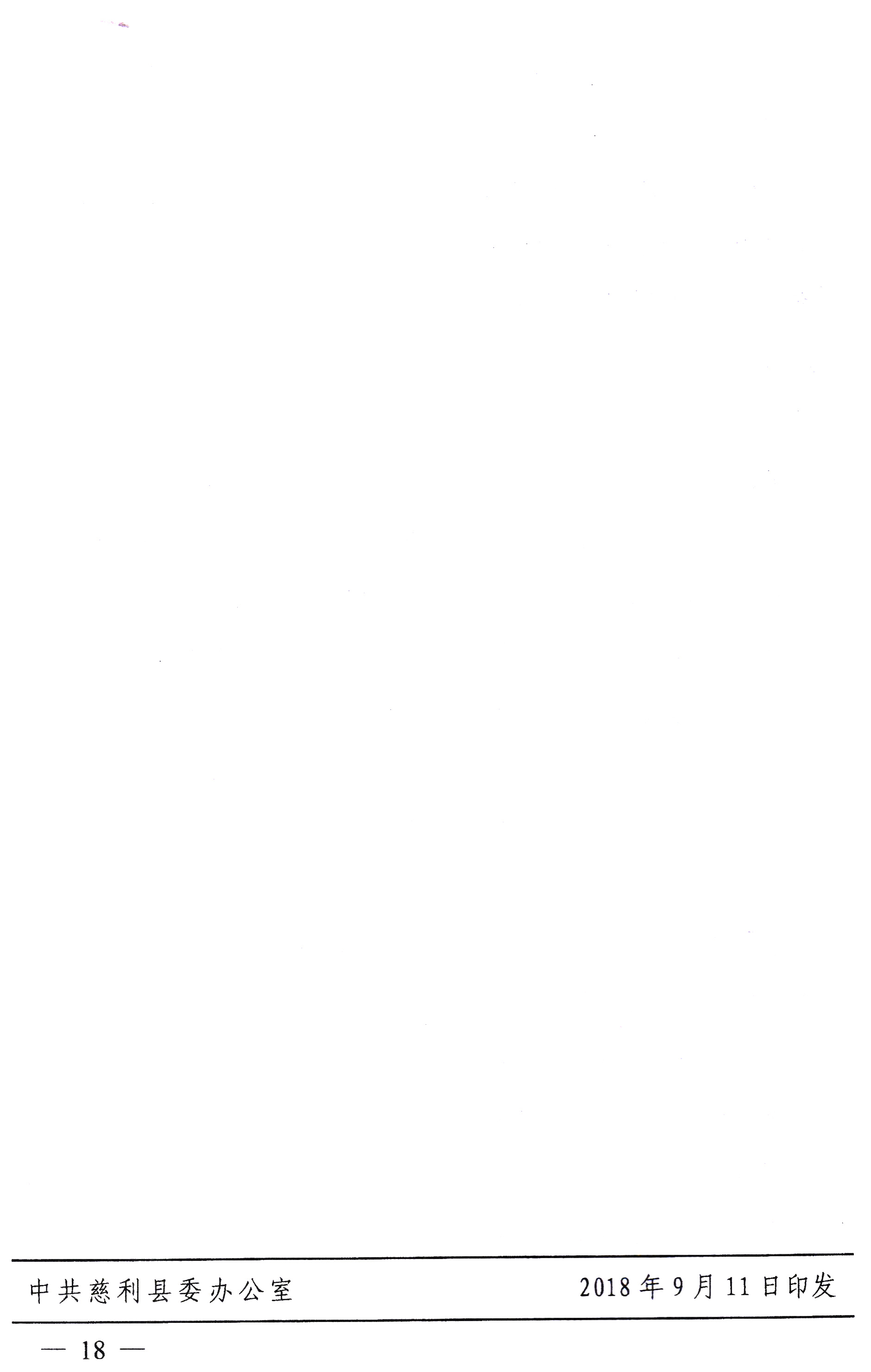 